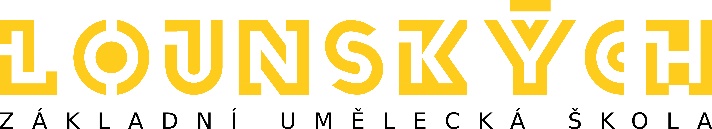 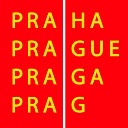 Absolventský večer žáků literárně dramatického oboruPátek 19. 5. 2017 								  Divadlo U ValšůMONOLOGYJiří Suchý: Sestra  /monolog Jany/			  Aneta Pumrová 	absolventka 6. r. I. stupně LDOWilliam Shakespeare: Dva páni z Verony  /Říz/	  Jan Kratochvíl	absolvent 6. r. I. stupně LDOJiří Holeček: Povídání s liškou  /monolog Lištičky/	  Tereza Riedlová	absolventka 6. r. I. stupně LDOAlejandro Casona: Jitřní paní  /monolog Poutnice/	  Adéla Hlízová	absolventka 6. r. I. stupně LDOPOSLEDNÍ ARISTOKRATKAAutor: Evžen BočekDramatizace: Arnošt GoldflamÚprava a režie: Yvona JelénkováOsoby a obsazení: Marie Kostková z Kostky		  Karolína Vašíčková	  absolventka 4. r. II. stupně LDO		     František A. Kostka z Kostky, otec	  Otakar Pokorný		     Vivien Kostková, matka		  Nina Trošina		  absolventka 4. r. II. stupně LDO		     Dr. Bendová, právnička		  Adriana Jersáková		     Milada, manažerka		  Tereza Háječková		     Josef, kastelán			  Martin Fischer		     paní Tichá, uklízečka a kuchařka	  Adriana Jersáková		     p. Krása, zvaný Spock,zahradník	  Jan Fischer		  absolvent  4. r. II. stupně LDO		     Denisa, dcera dr. Bendové		  Kamila Marie Křečková		